Vypočítaj: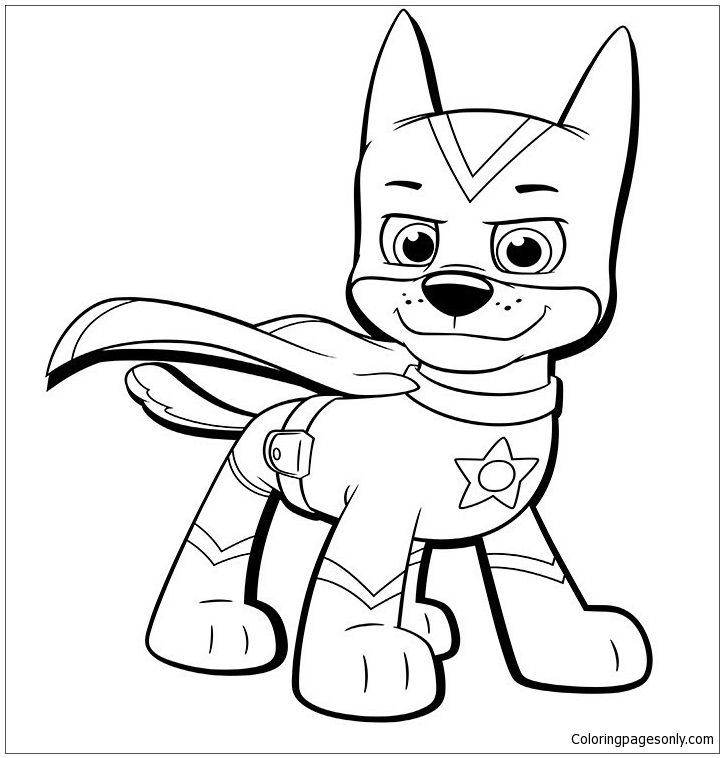 3 + 4 + 3 =                         10 – 2 – 1 =2 + 2 + 2 =                         10 – 8 – 0 =6 + 0 + 3 =                         8 – 4 – 1 =5 + 0 + 5 =                         7 – 3 – 2 =2 + 1 + 1 =                         6 – 1 – 2 =7 + 1 + 0 =                         5 – 0 – 5 =0 + 4 + 5 =                         8 – 2 – 4 =2 + 3 + 3 =                         9 – 3 – 1 =4 + 4 + 0 =                         9 – 0 – 9 =Doplň číselný rad:Doplň čo chýba: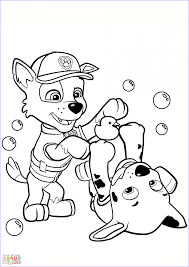     2     6  10     0    3    7